STORAGE TANK COMPLIANCE CONTACT LISTCompliance Assistance Program Division of Waste Management Florida Department of Environmental ProtectionAugust 15, 2023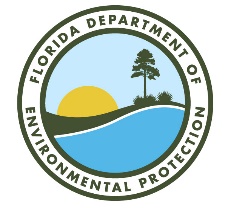 2600 Blair Stone Road, MS 4525Tallahassee, Florida 32399-2400Florida Department of Environmental Protection Storage Tank ComplianceStorage Tank Compliance District Contacts DEP – Central District – 3319 Maguire Blvd, Suite 232, Orlando, FL 32803-3767DEP – Northeast District – 8800 Baymeadows Way West, Suite 100, Jacksonville, FL 32256-7526DEP – Northwest District – 160 Governmental Center, Pensacola, FL 32502-5794DEP – South District – 2295 Victoria Avenue, Suite 364, Fort Myers, FL 33901-3875DEP – Southeast District – 3301 Gun Club Road, MSC 7210-1, West Palm Beach, FL 33406 DEP – Southwest District – 13051 N. Telecom Pkwy, Temple Terrace, FL 33637-0926Storage Tank Compliance Program ContactsDEP – Compliance Assistance Program – Storage Tank Compliance2600 Blair Stone Road, Tallahassee, FL 32399-2400Financial Responsibility ContactsDEP – Storage Tank Financial Responsibility2600 Blair Stone Road, Tallahassee, FL 32399-2400 Financial.Assurance.Working.Group@FloridaDEP.gov *Note: Edgar Echevarria – disponible para ayuda en españolWebsite: Storage Tank Financial ResponsibilityEquipment Registration and Alternative ProceduresDEP – Equipment Registration2600 Blair Stone Road, MS 4560, Tallahassee, FL 32399-2400; Email: Tanknotify@FloridaDEP.govDEP – Alternative Procedures, Tank and Line Testing Approvals and Technical Inquiries District and Business Support – 2600 Blair Stone Road, MS 4500, Tallahassee, FL 32399-2400; Email: Tanknotify@FloridaDEP.gov Facility Registration Contacts DEP – Storage Tank Facility Registration 2600 Blair Stone Road, MS 4525, Tallahassee, FL 32399-2400Main Phone: (850) 245-8839; Fax (850) 412-0405; E-mail: TankRegistration@FloridaDEP.gov Registration – Electronic Self-Service Application Portal (ESSA)Storage Tank Compliance County Contact ListAlachua County Environmental Protection Department408 West University Avenue, Suite 106, Gainesville, FL 32601Main Phone: (352) 264-6843; Fax: (352) 264-6852Baker County – City of Jacksonville Environmental Quality Division 214 North Hogan Street, 5th Floor, Jacksonville, FL 32202Main Phone: (904) 255-7100; Fax: (904) 630-3637Bay County – Florida Department of Health in Escambia County1300 West Gregory Street, Pensacola, FL 32502Main Phone: (850) 595-6707; Fax: (850) 595-6774Bradford County – Alachua County Environmental Protection Department408 West University Avenue, Suite 106, Gainesville, FL 32601Main Phone: (352) 264-6843; Fax: (352) 264-6852Brevard County Natural Resources Management Department 2725 Judge Fran Jamieson Way, Bldg A, Suite 219, Viera, FL 32940 Main Phone: (321) 633-2017Broward County Resilient Environment DepartmentEnvironmental Permitting Division1 North University Drive, Suite 203, Plantation, FL 33324Main Phone: (954) 519-1483; Fax: (954) 519-1412Calhoun County – Florida Department of Health in Gulf County2475 Garrison Avenue, Port Saint Joe, FL 32456Main Phone: (850) 227-1276; ext. 125; Fax: (850) 227-7589Charlotte County – Lee County Division of Natural Resources1500 Monroe Street, Third Floor, (mailing) P.O. Box 398, Fort Myers, FL 33902Main Phone: (239) 533-8109; Fax: (239) 694-2832Citrus County – Florida Department of Health3600 West Sovereign Path, Suite 194, Lecanto, FL 34461-8070Main Phone: (352) 513-6100; Fax: (352) 527-5316Clay County – Alachua County Environmental Protection Department408 West University Avenue, Suite 106, Gainesville, FL 32601Main Phone: (352) 264-6843; Fax: (352) 264-6852Collier County Solid & Hazardous Waste Management Division3728 White Lake Blvd, Naples, Florida 34117Main Phone: (239) 252-2508; Fax: (239) 252-6580Columbia County – Alachua County Environmental Protection Department408 West University Avenue, Suite 106, Gainesville, FL 32601Main Phone: (352) 264-6843; Fax: (352) 264-6852Miami-Dade County Department of Regulatory & Economic Resources701 NW 1st Court, Suite 700, Miami, FL 33136Main Phone: (305) 372-6789; Fax: (305) 372-6729DeSoto County - Lee County Division of Natural Resources1500 Monroe Street, Third Floor, (mailing) P.O. Box 398, Fort Myers, FL 33902Main Phone: (239) 533-8109; Fax: (239) 694-2832Dixie County – Alachua County Environmental Protection Department408 West University Avenue, Suite 106, Gainesville, FL 32601Main Phone: (352) 264-6843; Fax: (352) 264-6852Duval County - City of Jacksonville Environmental Quality Division214 North Hogan Street, 5th Floor, Jacksonville, FL 32202Main Phone: (904) 255-7100; Fax: (904) 630-3637Escambia County – Florida Department of Health in Escambia County1300 West Gregory Street, Pensacola, FL 32502Main Phone: (850) 595-6700 then #; Fax: (850) 595-6709Flagler County – Alachua County Environmental Protection Department408 West University Avenue, Suite 106, Gainesville, FL 32601Main Phone: (352) 264-6843; Fax: (352) 264-6852Franklin County – Florida Department of Health in Gulf County2475 Garrison Avenue, Port Saint Joe, FL 32456Main Phone: (850) 227-1276 ext. 125; Fax: (850) 227-7589Gadsden County – Leon County Growth & Environment435 N. Macomb Street, Renaissance Center, Tallahassee, FL 32301Main Phone: (850) 606-1300; Fax: (850) 606-1301Gilchrist County – Alachua County Environmental Protection Department408 West University Avenue, Suite 106, Gainesville, FL 32601Main Phone: (352) 264-6843; Fax: (352) 264-6852Glades County – Florida Department of Health in Okeechobee County1728 Northwest 9th Avenue, Okeechobee, FL 34972-4340 Main Phone: (863) 462-5811Gulf County - Florida Department of Health2475 Garrison Avenue, Port Saint Joe, FL 32456Main Phone: (850) 227-1276 ext. 125; Fax: (850) 227-7589Hamilton County - Alachua County Environmental Protection Department408 West University Avenue, Suite 106, Gainesville, FL 32601Main Phone: (352) 264-6843; Fax: (352) 264-6852Hardee County - Florida Department of Health in Polk County1805 Hobbs Road, Auburndale, FL 33823Main Phone: (863) 519-8330 Option #5; Fax: (863) 837-1488Hendry County – Florida Department of Health in Okeechobee County1728 Northwest 9th Avenue, Okeechobee, FL 34972-4340Main Phone: (863) 462-5811Hernando County - Florida Department of Health in Citrus County3600 West Sovereign Path, Suite 194, Lecanto, FL 34461-8070Main Phone: (352) 513-6100; Fax: (352) 527-5316Highlands County - Florida Department of Health in Okeechobee County1728 Northwest 9th Avenue, Okeechobee, FL 34972-4340Main Phone: (863) 462-5811Hillsborough County Environmental Protection Commission Office3629 Queen Palm Drive, Tampa, FL 33619Main Phone: (813) 627-2600; Fax: (813) 627-2640Holmes County – Florida Department of Health in Escambia County1300 West Gregory Street, Pensacola, FL 32502Main Phone: (850) 595-6707; Fax: (850) 595-6774Indian River - Brevard County Natural Resources Management Office2725 Judge Fran Jamieson Way, Bldg A, Suite 219, Viera, FL 32940Main Phone: (321) 633-2017Jackson County - Florida Department of Health in Gulf County2475 Garrison Avenue, Port Saint Joe, FL 32456Main Phone: (850) 227-1276 ext. 125; Fax: (850) 227-7589Jefferson County – Leon County Growth & Environment1255 West Washington Street, Monticello, FL 32344Main Phone: (850) 342-0170 ext. 2201; Fax: (850) 342-0314Lafayette County - Alachua County Environmental Protection Department408 West University Avenue, Suite 106, Gainesville, FL 32601Main Phone: (352) 264-6843; Fax: (352) 264-6852Lake County – Orange County Environmental Protection3165 McCrory Place, Ste. 200, Orlando, FL 32803Main Phone: (407) 836-1400; Fax: (407) 836-1499Lee County Division of Natural Resources1500 Monroe Street, Third Floor, (mailing) P.O. Box 398, Fort Myers, FL 33902Main Phone: (239) 533-8109; Fax: (239) 694-2832Leon County Department of Growth & Environmental Management435 N. Macomb Street, Renaissance Center, Tallahassee, FL 32301Main Phone: (850) 606-1300; Fax: (850) 606-1301Levy County - Alachua County Environmental Protection Department408 West University Avenue, Suite 106, Gainesville, FL 32601Main Phone: (352) 264-6843; Fax: (352) 264-6852Liberty County - Florida Department of Health in Gulf County2475 Garrison Avenue, Port Saint Joe, FL 32456Main Phone: (850) 227-1276 ext. 125; Fax: (850) 227-7589Madison County - Alachua County Environmental Protection Department408 West University Avenue, Suite 106, Gainesville, FL 32601Main Phone: (352) 264-6843; Fax: (352) 264-6852Manatee County – Hillsborough County EPC3629 Queen Palm Drive, Tampa, FL 33619Main Phone: (813) 627-2600; Fax: (813) 627-2640Marion County - Alachua County Environmental Protection Department408 West University Avenue, Suite 106, Gainesville, FL 32601Main Phone: (352) 264-6843; Fax: (352) 264-6852Martin County – Palm Beach County Environmental Resources Management2300 N. Jog Road, 4th Floor, West Palm Beach, FL 33411 Main Phone: (561) 233-2400; Fax: (561) 233-2414Monroe County - Southeast District (Marathon Office)2796 Overseas Highway, Suite 221, Marathon, FL 33050Main Phone: (305) 289-7070; Fax: (850) 412-0590Nassau County – City of Jacksonville Environmental Quality Division214 North Hogan Street, 5th Floor, Jacksonville, FL 32202Main Phone: (904) 255-7100; Fax: (904) 630-3637Okaloosa County - Florida Department of Health in Escambia County1300 West Gregory Street, Pensacola, FL 32502Main Phone: (850) 595-6700; Fax: (850) 595-6774Okeechobee County - Florida Department of Health 1728 Northwest 9th Avenue, Okeechobee, FL 34972-4340 Main Phone: (863) 462-5811Orange County Environmental Protection Division3165 McCrory Place, Ste. 200, Orlando, FL 32803Main Phone: (407) 836-1400; Fax: (407) 836-1499Osceola County – Orange County Environmental Protection3165 McCrory Place, Ste. 200, Orlando, FL 32803Main Phone: (407) 836-1400; Fax: (407) 836-1499Palm Beach County Environmental Resources Management2300 N. Jog Road, 4th Floor, West Palm Beach, FL 33411Main Phone: (561) 233-2400; Fax: (561) 233-2414Pasco County – Florida Department of Health in Pinellas County8751 Ulmerton Road, Largo, FL 33771-3832Main Phone: (727) 538-7277; Fax: (727) 538-7293Pinellas County - Florida Department of Health8751 Ulmerton Road, Largo, FL 33771-3832Main Phone: (727) 538-7277; Fax: (727) 538-7293Polk County - Florida Department of Health1805 Hobbs Road, Auburndale, FL 33823Main Phone: (863) 519-8330, Option #5; Fax: (863) 837-1488Putnam County – Alachua County Environmental Protection Department408 West University Avenue, Suite 106, Gainesville, FL 32601Main Phone: (352) 264-6843; Fax: (352) 264-6852St. Johns County - City of Jacksonville Environmental Quality Division214 North Hogan Street, 5th Floor, Jacksonville, FL 32202Main Phone: (904) 255-7100; Fax: (904) 630-3637Saint Lucie County – Palm Beach County Environmental Resources Management2300 N. Jog Road, 4th Floor, West Palm Beach, FL 33411Main Phone: (561) 233-2400; Fax: (561) 233-2414Santa Rosa County - Florida Department of Health in Escambia County1300 West Gregory Street, Pensacola, FL 32502Main Phone: (850) 595-6707; Fax: (850) 595-6774Sarasota County Air and Water Quality1001 Sarasota Center Blvd., Sarasota, FL 34240Main Phone: (941) 861-0675; Fax: (941) 861-6267Seminole County – Orange County Environmental Protection3165 McCrory Place, Ste. 200, Orlando, FL 32803Main Phone: (407) 836-1400; Fax: (407) 836-1499Sumter County - Florida Department of Health in Citrus County3600 West Sovereign Path, Suite 194, Lecanto, FL 34461-8070Main Phone: (352) 513-6100; Fax: (352) 527-5316Suwannee County -  Alachua County Environmental Protection Department408 West University Avenue, Suite 106, Gainesville, FL 32601Main Phone: (352) 264-6843; Fax: (352) 264-6852Taylor County - Alachua County Environmental Protection Department408 West University Avenue, Suite 106, Gainesville, FL 32601Main Phone: (352) 264-6843; Fax: (352) 264-6852Union County - Alachua County Environmental Protection Department408 West University Avenue, Suite 106, Gainesville, FL 32601Main Phone: (352) 264-6843; Fax: (352) 264-6852Volusia County – Orange County Environmental Protection3165 McCrory Place, Ste. 200, Orlando, FL 32803Main Phone: (407) 836-1400; Fax: (407) 836-1499Wakulla County – Leon County Growth & Environment435 N. Macomb Street, Renaissance Center, Tallahassee, FL 32301 Main Phone: (850) 606-1300; Fax: (850) 606-1301Walton County - Florida Department of Health in Escambia County1300 West Gregory Street, Pensacola, FL 32502 Main Phone: (850) 595-6707; Fax: (850) 595-6774Washington County – Florida Department of Health in Escambia County1300 West Gregory Street, Pensacola, FL 32502Main Phone: (850) 595-6707; Fax: (850) 595-6774TitleNamePhoneE-mailEnvironmental ManagerViviana Useche(407) 897- 2919Viviana.Useche@FloridaDEP.govEnvironmental SpecialistCourtney Puckett(407) 897- 4313Courtney.K.Puckett@FloridaDEP.gov Environmental SpecialistJessica L. Jones(407) 897 - 2967Jessica.L.Jones@FloridaDEP.govEnvironmental SpecialistTrey Stamm(407) 897 - 4168Trey.Stamm@floridadep.govEnvironmental SpecialistFaith Willis(407) 897 - 4338Faith.Willis@floridadep.govEnvironmental SpecialistZach Duran(407) 897 – 4102Zachary.Duran@floridadep.govTitleNamePhoneE-mailEnvironmental ManagerShane Tierney(904) 256-1642shane.tierney@FloridaDEP.govEnvironmental ConsultantJennifer Paul(904)256-1619Jennifer.Paul@FloridaDEP.govEnvironmental SpecialistSydney Jackson(904) 256-1692Sydney.M.Jackson@FloridaDEP.govEnvironmental SpecialistMaryAnne Mills(904) 256-1691MaryAnne.M.Mills@FloridaDEP.govOPS Environmental SpecialistRichard Dallas(904)256-1601Richard.Dallas@FloridaDEP.govTitleNamePhoneE-mailEnvironmental ManagerAshley Lyttle(850) 595-0655Ashley.Lyttle@FloridaDEP.govEnvironmental ConsultantMark Gillman(850) 595-0586Mark.Gillman@FloridaDEP.govEnvironmental SpecialistSue Bristol(850) 595-0570Susan.Bristol@FloridaDEP.govEnvironmental SpecialistSara Merritt(850) 595-0589Sara.Merritt@FloridaDEP.govTitleNamePhoneE-mailEnvironmental AdministratorLouise Chang(239) 344-5630Louise.Chang@FloridaDEP.govEnvironmental ConsultantLina Cerquera(239) 344-5697Lina.Cerquera@FloridaDEP.govTitle Name Phone E-mail Environmental Administrator Greg Kennedy (561)681-6607 Greg.A.Kennedy@FloridaDEP.gov   Environmental Administrator M’Liss Bordelon (305)-289-7072 Whitney.Bordelon@FloridaDEP.gov Environmental Specialist III/SME Judy Dolan (561) 681-6733 Judy.Dolan@FloridaDEP.gov Environmental Specialist IIICalvin Williams (561) 681-6735 Calvin.E.Williams@FloridaDEP.gov Environmental Specialist II Amir Sabir (561) 681-6633 Amir.Sabir@FloridaDEP.gov Environmental Specialist II Rebecca Maib (561) 681-6617 Rebecca.Maib@FloridaDEP.gov Environmental Specialist III Vincent Shanberg (305) 289-7071 Vincent.Shanberg@floridadep.gov Environmental Specialist II Elsa-Marie Portanyi (305) 209-7073 Elsa-Marie.Portanyi@floridadep.gov Environmental Specialist II Sara M. Smith (305)-289-7090 Sara.M.Smith@FloridaDEP.gov TitleNamePhoneE-mailEnvironmental ManagerJayme Brock(813) 470-5737James.Brock@floridadep.gov Environmental AdministratorHannah Westervelt(813)-470-5752Hannah.Westervelt@FloridaDEP.govEnvironmental ConsultantLeslie Pedigo(813) 470-5870Leslie.Pedigo@FloridaDEP.govEnvironmental SpecialistAnthony Vixayo(813) 470-5757Anthony.Vixayo@FloridaDEP.gov OPS Environmental Specialist IAlexandra (Allie) Sides813-470-5728Alexandra.Sides@FloridaDEP.govTitleNamePhoneE-mailEnvironmental AdministratorAmanda Dorsett (850) 245-8931Amanda.Dorsett@FloridaDEP.gov Environmental ConsultantZach Barrett(850) 245-8769Zachary.Barrett@FloridaDEP.govDivision Rule CoordinatorKim Curran(850) 245-8849Kimberley.Curran@FloridaDEP.govEnvironmental Specialist IIILance Jones(850) 245-8730Lance.Jones@FloridaDEP.govEnvironmental Specialist IIMonique Thomsen(850) 245-8730Monique.Thomsen@FloridaDEP.govDistricts CoveredNamePhoneE-mailSouth and SouthwestChantay Jerger(850) 245-8888Chantay.Jerger@FloridaDEP.govNortheast and SoutheastEdgar Echevarria*(850) 245-8793Edgar.Echevarria@FloridaDEP.govCentral and NorthwestSusan F. Eldredge(850) 245-8740Susan.F.Eldredge@FloridaDEP.govContactPhoneE-mailZach Barrett(850) 245-8769Zachary.Barrett@FloridaDEP.govContactPhoneE-mailElena Compton, PE III(850) 245-8911Elena.Compton@FloridaDEP.gov Registration ContactsPhoneE-mailKaren Moore (Administrator)(850) 245-8864Karen.S.Moore@FloridaDEP.gov Madhuri Madala(850) 245-8834Madhuri.Madala@FloridaDEP.gov Kathryn Nitsch(850) 245-8749Kathryn.Nitsch@FloridaDEP.govLaurence Min(850) 245-8840Laurence.Min@FloridaDEP.govCynthia Hudson(850) 245-8981Cynthia.Hudson@FloridaDEP.govTitleNamePhoneE-mailContract Mgr/SupervisorTed Goodman(352) 264-6843TGoodman@alachuacounty.usInspectorRichard Harrington(352) 278-7719RHarrington@alachuacounty.usInspectorMike Keim(352) 213-4986MKeim@alachuacounty.usInspectorRobert Zimmerman(352) 359-3523RZimmerman@alachuacounty.usInspectorTim Ramsey(352) 213-0691thr@alachuacounty.usTitleNamePhoneE-mailContract ManagerJean Richards(904) 255-7137JeanR@coj.netSupervisorHelen Gainey(904) 255-7146HGainey@coj.netSupervisor/InspectorHaley McArtor904-255-7208hmcartor@coj.netInspectorJames Robbins(904) 255-7219jrobbins@coj.netInspectorEric Christian Ploetner(904)255-7214ErichP@coj.netInspectorMike Westerman(904) 255-7174mwesterman@coj.netTitleNamePhoneE-mailContract ManagerGregory Berrian(850) 595-6700 ext. 2000Gregory.Berrian@flhealth.gov Supervisor/InspectorCharles Payne(850) 595-6700 ext. 2010Charles.Payne@flhealth.govInspectorMuhammad (Rafiq) Khan(850) 258-8546Muhammad.Khan@flhealth.govInspectorDaniel Gartin(850) 595-6700 ext. 2042Daniel.Gartin@flhealth.govOffice ContactMonica Wilson(850) 595-6700 ext. 2004Monica.Wilson@flhealth.govTitleNamePhoneE-mailContract Mgr/SupervisorTed Goodman(352) 264-6843TGoodman@alachuacounty.usInspectorRichard Harrington(352) 278-7719RHarrington@alachuacounty.usInspectorMike Keim(352) 213-4986MKeim@alachuacounty.usInspectorRobert Zimmerman(352) 359-3523RZimmerman@alachuacounty.usInspectorTim Ramsey(352) 213-0691thr@alachuacounty.usTitleNamePhoneE-mailContract ManagerTina Swanson(321)350-8412Tina.Swanson@brevardfl.gov InspectorChris Ulrich(321) 350-8419Chris.Ulrich@brevardfl.govInspectorJeffrey Grantham(321) 350-8428Jeffrey.Grantham@brevardfl.govTitleNamePhoneE-mailContract ManagerAli H. Younes(954) 519-1486AYounes@broward.orgSupervisorEduardo Koenig(954) 740-0231EKoenig@broward.orgTech Support EngineerJohn Sainval(954) 519-1229JSainval@broward.orgLead InspectorDale Scott(954) 818-6279DScott@broward.orgInspectorAndrew Whitaker(954) 465-3800AWhitaker@broward.org InspectorTamara Hamilton(954) 465-9385TAHamilton@broward.org InspectorErica Duboff(954)818-7547EDuboff@broward.orgInspectorAlexandra Lemus(954) 818-7525alemus@broward.org InspectorSherrill Monsanto-Donovan(954) 818-7503smonsantodonovan@boward.org InspectorSage Singh(954) 498-1718SSingh@broward.orgInspectorDwyane Lewis(954)-395-4009DLewis@broward.orgTitleNamePhoneE-mailContract ManagerSarah Quaranta(850) 705-6104Sarah.Quaranta@flhealth.govInspectorZachary Hodges(850) 705-6104Zachary.Hodges@flhealth.govInspectorBradlee Lifsey(850) 705-6128bradlee.lifsey@flhealth.govTitleNamePhoneE-mailContract ManagerRick Roudebush (239) 634-1765RRoudebush@leegov.comInspectorKeith Kleinmann(239) 822-6399KKleinmann@leegov.com InspectorJeff Parks(239) 841-5773JParks@leegov.comTitleNamePhoneE-mailContract ManagerGlenn W. Bryant(352) 513-6102Glenn.Bryant@flhealth.govEnviornmental Specialist IIMatthew Lee(352) 513-6107Matthew.Lee@flhealth.gov TitleNamePhoneE-mailContract Mgr/SupervisorTed Goodman(352) 264-6843TGoodman@alachuacounty.usInspectorRichard Harrington(352) 278-7719RHarrington@alachuacounty.usInspectorMike Keim(352) 213-4986MKeim@alachuacounty.usInspectorRobert Zimmerman(352) 359-3523RZimmerman@alachuacounty.usInspectorTim Ramsey(352) 213-0691thr@alachuacounty.usTitleNamePhoneE-mailContract Mgr/SupervisorPhil Snyderburn(239) 207-0920Phil.Snyderburn@colliercountyfl.govInspectorTom Bates(239) 207-1436Thomas.Bates@colliercountyfl.gov InspectorMichael Winkler(239) 252-2501Michael.Winkler@colliercountyfl.govInspectorHeather Cizek(239) 276-3057Heather.Cizek@colliercountyfl.govInspectorJay Standiford(239) 252-5090James.Standiford@colliercountyfl.gov TitleNamePhoneE-mailContract Mgr/SupervisorTed Goodman(352) 264-6843TGoodman@alachuacounty.usInspectorRichard Harrington(352) 278-7719RHarrington@alachuacounty.usInspectorMike Keim(352) 213-4986MKeim@alachuacounty.usInspectorRobert Zimmerman(352) 359-3523RZimmerman@alachuacounty.usInspectorTim Ramsey(352) 213-0691thr@alachuacounty.usTitleNamePhoneE-mailContract ManagerBernardo Bieler, P.E.(305) 372-6907Bernardo.Bieler@miamidade.govManagerFlorian De Clercq(305) 372-6620Florian.DeClercq@miamidade.gov SupervisorAna Chirino(305) 372-6802Ana.Chirino@miamidade.govSupervisorKelly Dashtaki(305) 372-6613Kelly.Dashtaki@miamidade.govInspectorAnnia SanPedro(305) 372-6627Annia.SanPedro@miamidade.govInspectorFrancisco Rodriguez(305) 372-6820Francisco.Rodriguez2@miamidade.gov InspectorGabriel Paan(305) 372-6816Gabriel.Paan@miamidade.gov InspectorFelissa Jacquet(305) 372-6621Felissa.Jacquet@miamidade.govInspectorMoises Ariel A. Matute Rodriguez(305) 372-6621Moisesariel.Matuterodriguez@miamidade.gov TitleNamePhoneE-mailContract ManagerRick Roudebush (239) 634-1765RRoudebush@leegov.comInspectorKeith Kleinmann(239) 822-6399KKleinmann@leegov.com InspectorJeff Parks(239) 841-5773JParks@leegov.comTitleNamePhoneE-mailContract Mgr/SupervisorTed Goodman(352) 264-6843TGoodman@alachuacounty.usInspectorRichard Harrington(352) 278-7719RHarrington@alachuacounty.usInspectorMike Keim(352) 213-4986MKeim@alachuacounty.usInspectorRobert Zimmerman(352) 359-3523RZimmerman@alachuacounty.usInspectorTim Ramsey(352) 213-0691thr@alachuacounty.usTitleNamePhoneE-mailContract ManagerJean Richards(904) 255-7137JeanR@coj.netSupervisorHelen Gainey(904) 255-7146HGainey@coj.netSupervisor/InspectorHaley McArtor(904) 255-7208hmcartor@coj.netInspectorJames Robbins (904) 255-7219 jrobbins@coj.netInspectorMike Westerman(904) 255-7174mwesterman@coj.netInspectorErich Christian Ploetner(904)255-7214Erich@coj.netTitleNamePhoneE-mailContract ManagerGregory Berrian(850) 595-6700 ext. 2000Gregory.Berrian@flhealth.gov Supervisor/InspectorCharles Payne(850) 595-6700 ext. 2010Charles.Payne@flhealth.govInspectorRafiq Khan (Panama City)(850) 258-8546Muhammad.Khan@flhealth.govInspectorEmily Elliott(850) 595-6700 ext. 2007Emily.Elliott@flhealth.govInspectorDaniel Gartin(850) 595-6700 ext. 2042Daniel.Gartin@flhealth.govOffice ContactMonica Wilson(850) 595-6700 ext. 2004Monica.Wilson@flhealth.govTitleNamePhoneE-mailContract Mgr/SupervisorTed Goodman(352) 264-6843TGoodman@alachuacounty.usInspectorRichard Harrington(352) 278-7719RHarrington@alachuacounty.usInspectorMike Keim(352) 213-4986MKeim@alachuacounty.usInspectorRobert Zimmerman(352) 359-3523RZimmerman@alachuacounty.usInspectorTim Ramsey(352) 213-0691thr@alachuacounty.usTitleNamePhoneE-mailContract ManagerSarah Quaranta(850) 705-6104Sarah.Quaranta@flhealth.govInspectorZachary Hodges(850) 705-6104Zachary.Hodges@flhealth.govInspectorBradlee Lifsey(850) 705-6128bradlee.lifsey@flhealth.govTitleNamePhoneE-mailContract Mgr/SupervisorEdwin (Chris) French(850) 606-1300 ext. 1329frenche@leoncountyfl.govInspectorDennis Hatcher(850) 606-1300 ext. 1337hatcherj@leoncountyfl.govTitleNamePhoneE-mailContract Mgr/SupervisorTed Goodman(352) 264-6843TGoodman@alachuacounty.usInspectorRichard Harrington(352) 278-7719RHarrington@alachuacounty.usInspectorMike Keim(352) 213-4986MKeim@alachuacounty.usInspectorRobert Zimmerman(352) 359-3523RZimmerman@alachuacounty.usInspectorTim Ramsey(352) 213-0691thr@alachuacounty.usTitleNamePhoneE-mailContract ManagerDianna May863-462-5760Dianna.May@flhealth.gov InspectorDouglas McCoy863-462-5811Douglas.Mccoy@flhealth.gov
TitleNamePhoneE-mailContract ManagerSarah Quaranta(850) 705-6104Sarah.Quaranta@flhealth.govInspectorZachary Hodges(850) 705-6104Zachary.Hodges@flhealth.govInspectorBradlee Lifsey(850) 705-6128bradlee.lifsey@flhealth.govTitleNamePhoneE-mailContract Mgr/SupervisorTed Goodman(352) 264-6843TGoodman@alachuacounty.usInspectorRichard Harrington(352) 278-7719RHarrington@alachuacounty.usInspectorMike Keim(352) 213-4986MKeim@alachuacounty.usInspectorRobert Zimmerman(352) 359-3523RZimmerman@alachuacounty.usInspectorTim Ramsey(352) 213-0691thr@alachuacounty.usTitleNamePhoneE-mailContract MgrRalph Meder(863) 589-0550Ralph.Meder@flhealth.govInspectorLacey Glenn(863) 589-0556Lacey.Glenn@flhealth.govInspectorCarol Cassels(863) 589-0557Carol.Cassels@flhealth.govTitleNamePhoneE-mailContract ManagerDianna May863-462-5760Dianna.May@flhealth.gov InspectorDouglas McCoy863-462-5811Douglas.Mccoy@flhealth.gov
"TitleNamePhoneE-mailContract ManagerGlenn W. Bryant(352) 513-6102Glenn.Bryant@flhealth.govEnviornmental Specialist IIMatthew Lee(352) 513-6107Matthew.Lee@flhealth.gov TitleNamePhoneE-mailContract ManagerDianna May863-462-5760Dianna.May@flhealth.gov InspectorDouglas McCoy863-462-5811Douglas.Mccoy@flhealth.gov
TitleNamePhoneE-mailContract ManagerSteffanie Wickham(813) 627-2600 ext. 1310WickhamS@epchc.orgSupervisor/InspectorAmanda Moseley(813) 627-2600 ext. 1333MoseleyA@epchc.orgInspectorBrittney Glennon(813) 627-2600 ext. 1429GlennonB@epchc.org InspectorTaylor Lehigh(813) 627-2600 ext. 1291LehighT@epchc.orgTitleNamePhoneE-mailContract ManagerGregory Berrian(850) 595-6700 ext. 2000Gregory.Berrian@flhealth.gov Supervisor/InspectorCharles Payne(850) 595-6700 ext. 2010Charles.Payne@flhealth.govInspectorRafiq Khan (P.  C.)(850) 258-8546Muhammad.Khan@flhealth.govInspectorDaniel Gartin(850) 595-6700 ext. 2042Daniel.Gartin@flhealth.govOffice ContactMonica Wilson(850) 595-6700 ext. 2004Monica.Wilson@flhealth.govTitleNamePhoneE-mailContract ManagerDouglas Divers(321) 350-8432Doug.Divers@brevardfl.govInspectorChris Ulrich(321) 350-8419Chris.Ulrich@brevardfl.govInspectorJeffrey Grantham(321) 350-8428Jeffrey.Grantham@brevardfl.govTitleNamePhoneE-mailContract ManagerSarah Quaranta(850) 705-6104Sarah.Quaranta@flhealth.govInspectorZachary Hodges(850) 705-6104Zachary.Hodges@flhealth.govInspectorBradlee Lifsey(850) 705-6128bradlee.lifsey@flhealth.govTitleNamePhoneE-mailContract ManagerEdwin (Chris) French(850) 606-1300 ext. 1329frenche@leoncountyfl.govSupervisorEdwin (Chris) French(850) 606-1300 ext. 1329frenche@leoncountyfl.govInspectorDennis Hatcher(850) 606-1300 ext. 1337hatcherj@leoncountyfl.govTitleNamePhoneE-mailContract Mgr/SupervisorTed Goodman(352) 264-6843TGoodman@alachuacounty.usInspectorRichard Harrington(352) 278-7719RHarrington@alachuacounty.usInspectorMike Keim(352) 213-4986MKeim@alachuacounty.usInspectorRobert Zimmerman(352) 359-3523RZimmerman@alachuacounty.usInspectorTim Ramsey(352) 213-0691thr@alachuacounty.usTitleNamePhoneE-mailContract ManagerDavid Jones(407) 836-1405David.Jones2@ocfl.netSupervisorGlen Becker(407) 836-1453Glen.Becker@ocfl.netTeam LeadMatthew S. Kidder(321) 239-4050Matthew.Kidder@ocfl.netInspectorCharles Cox(407) 558-1619Charles.Cox@ocfl.netTitleNamePhoneE-mailContract ManagerRick Roudebush (239) 634-1765RRoudebush@leegov.comInspectorKeith Kleinmann(239) 822-6399KKleinmann@leegov.com InspectorJeff Parks(239) 841-5773JParks@leegov.comTitleNamePhoneE-mailContract ManagerEdwin (Chris) French(850) 606-1300 ext. 1329frenche@leoncountyfl.govSupervisorEdwin (Chris) French(850) 606-1300 ext. 1329frenche@leoncountyfl.govInspectorDennis Hatcher(850) 606-1300 ext. 1337hatcherj@leoncountyfl.govTitleNamePhoneE-mailContract Mgr/SupervisorTed Goodman(352) 264-6843TGoodman@alachuacounty.usInspectorRichard Harrington(352) 278-7719RHarrington@alachuacounty.usInspectorMike Keim(352) 213-4986MKeim@alachuacounty.usInspectorRobert Zimmerman(352) 359-3523RZimmerman@alachuacounty.usInspectorTim Ramsey(352) 213-0691thr@alachuacounty.usTitleNamePhoneE-mailContract ManagerSarah Quaranta(850) 705-6104Sarah.Quaranta@flhealth.govInspectorZachary Hodges(850) 705-6104Zachary.Hodges@flhealth.govInspectorBradlee Lifsey(850) 705-6128bradlee.lifsey@flhealth.govTitleNamePhoneE-mailContract Mgr/SupervisorTed Goodman(352) 264-6843TGoodman@alachuacounty.usInspectorRichard Harrington(352) 278-7719RHarrington@alachuacounty.usInspectorMike Keim(352) 213-4986MKeim@alachuacounty.usInspectorRobert Zimmerman(352) 359-3523RZimmerman@alachuacounty.usInspectorTim Ramsey(352) 213-0691thr@alachuacounty.usTitleNamePhoneE-mailContract ManagerSteffanie Wickham(813) 627-2600 ext. 1310WickhamS@epchc.orgInspectorAmanda Moseley(813) 627-2600 ext. 1333MoseleyA@epchc.orgInspectorMark Trethewey(941) 742-5980 x 1880Mark.Trethewey@mymanatee.orgTitleNamePhoneE-mailContract Mgr/SupervisorTed Goodman(352) 264-6843TGoodman@alachuacounty.usInspectorRichard Harrington(352) 278-7719RHarrington@alachuacounty.usInspectorMike Keim(352) 213-4986MKeim@alachuacounty.usInspectorRobert Zimmerman(352) 359-3523RZimmerman@alachuacounty.usInspectorTim Ramsey(352) 213-0691thr@alachuacounty.usTitleNamePhoneE-mailContract ManagerDeborah Drum(561) 233-2454DDrum@pbcgov.orgSupervisorRoberta Dusky(561) 681-3859RDusky@pbcgov.orgLead InspectorMartha Rutherfoord(772) 486-7262MRutherfoord@pbcgov.orgTitleNamePhoneE-mailEnvironmental AdministratorM’Liss Bordelon(305) 289-7072Whitney.Bordelon@FloridaDEP.govEnvironmental Specialist IIIVincent Shanberg(305) 289-7071Vincent.Shanberg@floridadep.govEnvironmental Specialist IIElsa-Marie Portanyi(305) 209-7073Elsa-Marie.Portanyi@floridadep.govPendingTitleNamePhoneE-mailContract ManagerJean Richards(904) 255-7137JeanR@coj.netSupervisorHelen Gainey(904) 255-7146HGainey@coj.netSupervisor/InspectorHaley McArtor(904) 255-7208hmcartor@coj.netInspectorJames Robbins (904) 255-7219jrobbins@coj.net  InspectorMike Westerman(904) 255-7174mwesterman@coj.net  InspectorErich Christian Ploetner  (904-255-7214Erich@coj.net  TitleNamePhoneE-mailContract ManagerGregory Berrian(850) 595-6700 ext. 2000Gregory.Berrian@flhealth.gov Supervisor/InspectorCharles Payne(850) 595-6700 ext. 2010Charles.Payne@flhealth.govInspectorMuhammad (Rafiq) Khan(850) 258-8546Muhammad.Khan@flhealth.govInspectorDaniel Gartin(850) 595-6700 ext. 2042Daniel.Gartin@flhealth.govOffice ContactMonica Wilson(850) 595-6700 ext. 2004Monica.Wilson@flhealth.govTitleNamePhoneE-mailContract ManagerDouglas McCoy(863) 462-5760Douglas.Mccoy@flhealth.govInspectorDouglas McCoy(863) 462-5811Douglas.Mccoy@flhealth.govTitleNamePhoneE-mailContract ManagerDavid Jones(407) 836-1405David.Jones2@ocfl.netSupervisorGlen Becker(321) 689-8389Glen.Becker@ocfl.netTeam LeadMatthew S. Kidder(321) 239-4050Matthew.Kidder@ocfl.netInspectorCharles Cox(407) 558-1619Charles.Cox@ocfl.netInspectorBrittany Finney(321) 689-8611Brittany.Finney@ocfl.netInspectorKeith Williamson(321) 689-40783321Keith.Williamson@ocfl.net InspectorAnthony LaFon(321) 689-8417Anthony.lafon@ocfl.net InspectorJoseph Savoy(407) 558-0744Joseph.savoy@ocfl.net TitleNamePhoneE-mailContract ManagerDavid Jones(407) 836-1405David.Jones2@ocfl.netSupervisorGlen Becker(407) 836-1453Glen.Becker@ocfl.netTeam LeadMatthew S. Kidder(321) 239-4050Matthew.Kidder@ocfl.netInspectorCharles Cox(407) 558-1619Charles.Cox@ocfl.netInspectorBrittany Finney(321) 689-8611Brittany.Finney@ocfl.netInspectorKeith Williamson(321) 689-40783321Keith.Williamson@ocfl.net InspectorMatthew S. Kidder(321) 239-4050Matthew.Kidder@ocfl.netInspectorJoseph Savoy(407) 558-0744Joseph.savoy@ocfl.net TitleNamePhoneE-mailContract ManagerDeborah Drum(561) 233-2454DDrum@pbcgov.orgSupervisorRoberta Dusky(561) 681-3859RDusky@pbcgov.orgLead InspectorJonathan Arline(561) 233-2535JArline@pbcgov.orgInspectorMarilyn Coppola(561) 233-2522MCoppola@pbcgov.org InspectorVeronica Leverette(561) 233-2488VLeverette@pbcgov.orgInspectorDeAundre Edwards(561)-233-2504DEdwards1@pbcgov.orgInspectorBrighton Hall(561) 233-2533BHall@pbcgov.org AdministrativeKim Esau(561) 233-2520Kesau@pbcgov.org TitleNamePhoneE-mailContract ManagerCharles Minor(727) 538-7277 ext. 6449Charles.Minor@flhealth.gov Environmental ManagerScott Lashbrook(727) 275-6458Scott.Lashbrook2@flhealth.govSupervisorGeorge Juaristic(727) 485-1817George.Juaristic@flhealth.govInspectorEric Shock(727) 275-6462Eric.Shock@flhealth.govInspectorNick Puhr(727) 820-4197Nicholas.Puhr@flhealth.govInspectorSharyn Tucker(727) 485-1837Sharyn.tucker@flhealth.govTitleNamePhoneE-mailContract ManagerCharles Minor(727) 538-7277 ext. 6449Charles.Minor@flhealth.gov Environmental ManagerScott Lashbrook(727) 275-6458Scott.Lashbrook2@flhealth.govInspectorEric Shock(727) 275-6462Eric.Shock@flhealth.govSupervisorGeorge Juaristic(727) 485-1817George.Juaristic@flhealth.govInspectorAdis Muslic(727)275-6459adis.muslic@flhealth.govTitleNamePhoneE-mailContract MgrRalph Meder(863) 589-0550Ralph.Meder@flhealth.govInspectorLacey Glenn(863) 589-0556Lacey.Glenn@flhealth.govInspectorOscar Gonzalez(863) 589-0557Oscar.Gonzalezmaya@flhealth.govInspectorCarol Cassels(863) 589-0557Carol.Cassels@flhealth.govTitleNamePhoneE-mailContract Mgr/SupervisorTed Goodman(352) 264-6843TGoodman@alachuacounty.usInspectorRichard Harrington(352) 278-7719RHarrington@alachuacounty.usInspectorMike Keim(352) 213-4986MKeim@alachuacounty.usInspectorRobert Zimmerman(352) 359-3523RZimmerman@alachuacounty.usInspectorTim Ramsey(352) 213-0691thr@alachuacounty.usTitleNamePhoneE-mailContract ManagerJean Richards(904) 255-7137JeanR@coj.netSupervisorHelen Gainey(904) 255-7146HGainey@coj.netSupervisor/InspectorHaley McArtor904-255-7208hmcartor@coj.netInspectorJames Robbins(904) 255-7219 jrobbins@coj.netInspectorMike Westerman  (904) 255-7174mwesterman@coj.net  InspectorErich Christian Ploetner  (904)255-7214  Erich@coj.net  TitleNamePhoneE-mailContract ManagerDeborah Drum(561) 233-2454DDrum@pbcgov.orgSupervisorRoberta Dusky(561) 681-3859RDusky@pbcgov.orgLead InspectorMartha Rutherfoord(772) 486-7262MRutherfoord@pbcgov.orgTitleNamePhoneE-mailContract ManagerGregory Berrian(850) 595-6700 ext. 2000Gregory.Berrian@flhealth.gov Supervisor/InspectorCharles Payne(850) 595-6700 ext. 2010Charles.Payne@flhealth.govInspectorEmily Elliott(850) 595-6700 ext. 2007Emily.Elliott@flhealth.govOffice ContactMonica Wilson(850) 595-6700 ext. 2004Monica.Wilson@flhealth.govTitleNamePhoneE-mailContract ManagerJohn Hickey, PE(941) 915-2831JHickey@scgov.netSupervisorJohn Morgan(941) 914-8066Jmorgan@scgov.netInspectorBrad Tykoski(941) 414-8151btkoski@scgov.netInspectorBrooke Weston(941) 290-0342bweston@scgov.netTitleNamePhoneE-mailContract ManagerDavid Jones(407) 836-1405David.Jones2@ocfl.netSupervisorGlen Becker(407) 836-1453Glen.Becker@ocfl.netTeam LeadMatthew S. Kidder(321) 239-4050Matthew.Kidder@ocfl.netInspectorBrittany Finney(321) 689-8611Brittany.Finney@ocfl.net InspectorMatthew S. Kidder(321) 239-4050Matthew.Kidder@ocfl.netTitleNamePhoneE-mailContract ManagerGlenn W. Bryant(352) 513-6102Glenn.Bryant@flhealth.govEnviornmental Specialist IIMatthew Lee(352) 513-6107Matthew.Lee@flhealth.gov TitleNamePhoneE-mailContract Mgr/SupervisorTed Goodman(352) 264-6843TGoodman@alachuacounty.usInspectorRichard Harrington(352) 278-7719RHarrington@alachuacounty.usInspectorMike Keim(352) 213-4986MKeim@alachuacounty.usInspectorRobert Zimmerman(352) 359-3523RZimmerman@alachuacounty.usInspectorTim Ramsey(352) 213-0691thr@alachuacounty.usTitleNamePhoneE-mailContract Mgr/SupervisorTed Goodman(352) 264-6843TGoodman@alachuacounty.usInspectorRichard Harrington(352) 278-7719RHarrington@alachuacounty.usInspectorMike Keim(352) 213-4986MKeim@alachuacounty.usInspectorRobert Zimmerman(352) 359-3523RZimmerman@alachuacounty.usInspectorTim Ramsey(352) 213-0691thr@alachuacounty.usTitleNamePhoneE-mailContract Mgr/SupervisorTed Goodman(352) 264-6843TGoodman@alachuacounty.usInspectorRichard Harrington(352) 278-7719RHarrington@alachuacounty.usInspectorMike Keim(352) 213-4986MKeim@alachuacounty.usInspectorRobert Zimmerman(352) 359-3523RZimmerman@alachuacounty.usInspectorTim Ramsey(352) 213-0691thr@alachuacounty.usTitleNamePhoneE-mailContract ManagerDavid Jones(407) 836-1405David.Jones2@ocfl.netSupervisorGlen Becker(407) 836-1453Glen.Becker@ocfl.netTeam LeadMatthew S. Kidder(321) 239-4050Matthew.Kidder@ocfl.netInspectorBrittany Finney(321) 689-8611Brittany.Finney@ocfl.netTitleNamePhoneE-mailContract ManagerEdwin (Chris) French(850) 606-1300 ext. 1329frenche@leoncountyfl.govSupervisorEdwin (Chris) French(850) 606-1300 ext. 1329frenche@leoncountyfl.govInspectorDennis Hatcher(850) 606-1300 ext. 1337hatcherj@leoncountyfl.govTitleNamePhoneE-mailContract ManagerGregory Berrian(850) 595-6700 ext. 2000Gregory.Berrian@flhealth.gov Supervisor/InspectorCharles Payne(850) 595-6700 ext. 2010Charles.Payne@flhealth.govInspectorMuhammad (Rafiq) Khan(850) 258-8546Muhammad.Khan@flhealth.govInspectorDaniel Gartin(850) 595-6700 ext. 2042Daniel.Gartin@flhealth.govOffice ContactMonica Wilson(850) 595-6700 ext. 2004Monica.Wilson@flhealth.govTitleNamePhoneE-mailContract ManagerGregory Berrian(850) 595-6700 ext. 2000Gregory.Berrian@flhealth.govSupervisor/InspectorCharles Payne(850) 595-6700 ext. 2010Charles.Payne@flhealth.govInspectorMuhammad (Rafiq) Khan(850) 258-8546Muhammad.Khan@flhealth.govInspectorDaniel Gartin(850) 595-6700 ext. 2042Daniel.Gartin@flhealth.govOffice ContactMonica Wilson(850) 595-6700 ext. 2004Monica.Wilson@flhealth.gov